Career SummaryDedicated, professional, with over 9 years of progressive real-world experience in MEP (HVAC, Drainage, Plumbing & Firefighting) systems. Having impeccable knowledge of Engineering design, procurement and construction in Hotels, Residential, Commercial projects in Middle East. Effective team player with ability to motivate and organize teams.Expertise in creating comprehensive designs / plans, layouts, working drawings, construction details to ensure execution of projects within time and budgeted parameters. Experienced in selection of Mechanical equipment’s, AHU, Fans, Pumps (HVAC & Water Supply), FCU, Heat Exchanger, Chiller, Calorifier, Boiler. Became well verse in the displacement & customized air outlet system. Knowledge in software for the calculation of duct & chilled water pipe ESP. Knowledge of floor cooling system, P & I diagram for HVAC. Knowledge of BMS controlled systems.Employment Synopsis:Al Jaber L.E.G.T Engineering & Contracting, Dubai   : Mechanical Engineer – Jul 2015 to Apr 2017Al Ain General Contracting Company, Abu Dhabi      : HVAC Engineer – Mar 2013 to Jul 2015Al Sabbah Electro-Mechanical Contracting, Abu Dhabi : HVAC Engineer – Jun 2010 to Mar 2013Ambient Systems Private Limited, India		  : HVAC Site Engineer – Sep 2007 to Nov 2009	Major Projects Worked On in UAE:Bvlgari Resort Hotel & Marina Village - Mixed use development on Dubai Jumeirah Bay Island consisting of 5-star hotel, Residences, Villas, Mansions, Yacht club.Residences at Marina Gate 1– Tall-Tower Residence project located in Dubai MarinaPGC-CFD-572 – Administrative and Office buildings for Presidential Guard Command, Abu DhabiCMW-12126 – Building for Logistics Authority for Command Military Works, Abu DhabiCMW-10004 – Administration buildings for Command Military Works, Abu DhabiAL Bateen Secondary School, Abu DhabiProfessional Qualifications:Bachelor of Technology (B.tech) degree in Mechanical Engineering from Kannur University, India (2002-2006).Key Competencies:I always remain to be an integral part of the business unit by providing technical and project management expertise as detailed below:Duct and pipe routing, detail design engineering of HVAC system involving heat load calculation review using HAP, and preparation of shop drawing, Duct and pipe routing, detail design engineering of HVAC system involving heat load calculation review using HAP, and preparation of shop drawingCoordinating with Firefighting specialized contractor, review their design/shop drawing and make sure it is in line with project specification.Prepare the material submittal (HVAC, Plumbing, Drainage, Storm water & Firefighting system) and ensure that they were in compliance with employer specification.Pump Head Calculations for chilled water pump, domestic water pump, sump pumps.Duct sizing and pipe sizing (chilled water, water supply, drainage).Carryout review, approval of BMS design and I/O point schedule.Responsible for issuing HVAC related contractual letters to consultant, client, and other contractors. Responsible for HVAC related interface activities and coordination with project interface teamDesign review of specialized air outlet displacement system & customized outletDesign review of under floor cooling system and cooling load calculation, and execution.Comparison study with multiple vendors to finalize the HVAC material, and instruct purchase department to proceed procurement.Material ordering and follow up of Mechanical equipment such as AHU, Fans, VAV, Pumps (HVAC & Water Supply) and other main equipment’s and ensure the delivery as per planned date.Preparation of cost variation for Mechanical as per consultant / client instruction or as per architectural changes, submit it to client/engineer.Review ID/RCP contractor shop drawing, make sure it is in line with MEP shop drawing and carry on further coordination.Raise necessary RFI (request for information) to engineer and client.Attending design review meeting with consultant, client, main contractor.Preparation of Installation method statement, Inspection test plan, and inspection check list in line with Employers specification.Responsible for the preparation of Installation procedure for the HVAC Equipment(Chiller, AHU, FCU, Pump, Heat Exchanger, PCA Unit, Split System, Close Control Unit, Floor Cooling System, Ventilation fans, Pressurization fans).Ensure safety in work execution and coordinate with inter disciplines to ensure the deliverables are in line with project expectations.Ensures on-schedule completion within or below budget in accordance with contractual obligations.Responsible for all Contract activities and commercial performance to meet project goals & objectives.Works with the Project Manager to develop schedules and plans for the various elements of a project.Ensure the work is executed in line with authority requirements/international standards/set design criteria, with utmost quality and safety.Project management and coordination – Manages multiple team comprising engineers and foreman and deliver the project within the stipulated time frame and approved budget.Change management- Identify variations and advise client on the cost & time impact.Risk Management – preparation and maintenance of risk register and mitigation measures.Good knowledge of local authority regulations and standards of UAE.PersonalityTeamplayer, Hardworking, Motivated, Loyal, Trustworthy and RespectfulDeclaration:	I hereby certify that the matters presented above are true and correct to my knowledge and belief.Yours sincerely,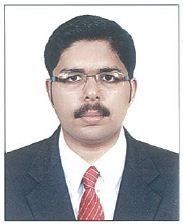 Year of BirthNationalityYears of Experience1983IndianOverall experience : 9 years 6 MonthMiddle East Experience: 7 years